PENGARUH KUALITAS PELAYANAN TERHADAP KEPUASAN PELANGGANDI ASIA GYM BANDUNGSKRIPSIDiajukan Untuk Memenuhi Salah Satu SyaratDalam Menempuh Ujian Sarjana Program Strata SatuPada Program Studi Administrasi BisnisOleh:Reza RamadhanNIM. 132040066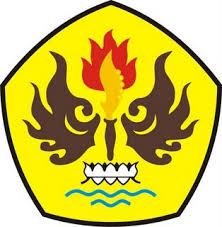 FAKULTAS ILMU SOSIAL DAN ILMU POLITIKUNIVERSITAS PASUNDANBANDUNG2017